Dear Parent/Guardian,							11-02-2022   RE: Afterschool ClubsWe are delighted to be able to offer a number of afterschool clubs for the remainder of this term. We will be running the following clubs the week beginning Monday 21st February and will run for 7 weeks to the week of Monday 4th April. Please note that spaces for clubs are limited due to staffing and facilities. However, places will be offered to other classes in the event where club numbers are available. Priority in term 3 will be given to classes/groups omitted on the above schedule.Yours SincerelyMr. M. MurrayPlease complete the permission slip below:I give permission for my child _______________________________________to attend the ___________________ afterschool club.Signed: ___________________________________________________________________St. Mary’s P.S and Cill Chluana Parish Nursery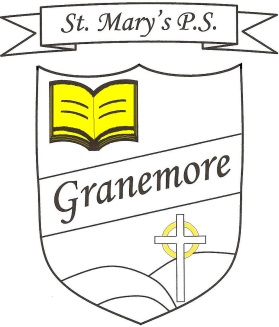 Learning through faith, laughter and love.123 Granemore RoadTassaghCo ArmaghBT20 2NJPrincipal: Mrs B Casey bcasey632@c2kni.netLearning through faith, laughter and love.Telephone:  02837538018Facsimile :  028 37538018DayClassActivityMondayIrish Dancing (All)P1-P3 (All)Irish Dancing (2-3pm)MondayIrish Dancing (All)P4-P7 (All)Irish Dancing (3-4pm)TuesdayGymnastics (Girls)P2-P3 (Girls)Gymnastics (2-3pm)TuesdayGymnastics (Girls)P4-P5 (Girls)Gymnastics (3-4pm)WednesdayGaelic (Boys)P2-P3 (Boys)Gaelic Football (2-3pm)WednesdayGaelic (Boys)P4-P5 (Boys)Gaelic Football (3-4pm)ThursdayDrama (All)**No club 17th MarchP1-P3 (All)Drama (2-3pm)ThursdayDrama (All)**No club 17th MarchP4-P7 (All)Drama (3-4pm)ClubDurationCostPaymentIrish Dancing7 Weeks£24.40In a marked envelope directly to Mrs L Scallon.Gymnastics7 Weeks£28School AppGaelic Football7 Weeks£21School AppDrama6 Weeks£18School App